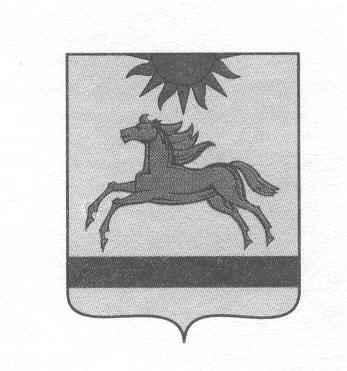 ЧЕЛЯБИНСКАЯ ОБЛАСТЬ АРГАЯШСКИЙ МУНИЦИПАЛЬНЫЙ РАЙОНАДМИНИСТРАЦИЯ  ХУДАЙБЕРДИНСКОГО СЕЛЬСКОГО ПОСЕЛЕНИЯ456884, Челябинская область, Аргаяшский район, пос. Худайбердинский, ул. Садовая, д. 7, тел/факс (8-35131) 99645,  E-mail: hud_sp@mail.ruПОСТАНОВЛЕНИЕ«03» февраля   2022 г.                                                                                          № 12                 В целях реализации Распоряжения Правительства Челябинской области от 30.12.2019 года № 1055-рп, Плана мероприятий по реализации Стратегии социально-экономического развития Челябинской области на период до 2035 годаПОСТАНОВЛЯЮ:Утвердить План мероприятий по профилактике правонарушений в сфере благоустройства  Худайбердинского  сельского поселения Аргаяшского муниципального района на 2022-2024 годы (прилагается).2.  Опубликовать настоящее постановление на официальном интернет - сайте  муниципального образования Челябинской области –http://худайбердинск.рф3. Настоящее постановление вступает в силу с момента его опубликования.4. Контроль за исполнением данного постановления оставляю за собой.Глава  Худайбердинского сельского поселения:                                                                          Е.Н.ФилатоваПриложениеУтверждено  постановлением администрации
Худайбердинского сельского поселенияот «03» февраля 2022 года № 12План мероприятий по профилактике правонарушений в сфере благоустройства Худайбердинского  сельского поселения Аргаяшского муниципального района на 2022-2024 годы Глава Худайбердинского сельского поселения                              Е.Н.Филатова«Об утверждении Плана мероприятий по профилактике правонарушений в сфере благоустройства Худайбердинского  сельского поселения Аргаяшского муниципального района на 2022-2024 годы»№ п/пМероприятие Ответственные лицаСрок исполнения1. Размещение на официальном сайте администрации Худайбердинского  сельского поселения в сети «Интернет» нормативных правовых актов, содержащих обязательные требования, оценка соблюдения которых является предметом муниципального контроля (Законы Челябинской области от 27.05.2010 г. № 583-ЗО и № 584-ЗО, Правила благоустройства муниципального образования, Положение об административной комиссии, утвержденное Главой муниципального образования, Перечень должностных лиц, уполномоченных составлять протоколы об административных правонарушениях и др.)должностное лицо, ответственное за ведение официального сайта в сети «Интернет»По мере необходимости актуализации информации2. Использование платформ популярных социальных сетей (ВКонтакте, Одноклассники, Телеграмм, Ютуб, и др.) для создания и ведения официальных и верифицированных аккаунтов (групп) Худайбердинского сельского поселения. Вступление в данные группы (подписка на аккаунты) всех должностных лиц, уполномоченных на составление протоколов за нарушения в области благоустройства Должностное лицо, ответственное за ведение страниц администрации Худайбердинского сельского поселения в социальных сетях в сети «Интернет», Постоянно3.Размещение в указанных аккаунтах в социальных сетях раздела («Темы для обсуждения») «Вопросы благоустройства поселка». Информирование граждан и хозяйствующих субъектов о правилах благоустройства Худайбердинского  сельского поселения и административной ответственности за их нарушениеДолжностное лицо, ответственное за ведение страниц в социальных сетях в сети «Интернет», Постоянно 4. Контроль сообщений пользователей социальных сетей по нарушению  в области благоустройства должностными лицами администрации, уполномоченными составлять протоколы Председатель административной комиссии, (специалист Худайбердинского сельского поселения)Постоянно 5. Размещение информации о деятельности административной комиссии Худайбердинского сельского поселения (самые «распространенные» составы правонарушений, категории лиц, привлекаемых к административной ответственности, санкции за нарушения ст.3 Закона Челябинской области от  27.05.2010 г. № 584-ЗО, сумма наложенных штрафов, траты от поступивших уплаченных штрафов (в каком направлении использовались) и др.) в местных СМИ, на официальных сайте, страницах в социальных сетях в сети «Интернет» Председатель, административной комиссии, должностное лицо, ответственное за ведение официального сайта в сети «Интернет»Ежеквартально6.Выступления должностных лиц, уполномоченных на составление протоколов, на общественных обсуждениях по изменению городского (сельского) пространства с целью профилактики правонарушений в области благоустройства Худайбердинского  сельского поселения (рассказ о запрете парковки на газонах, несанкционированной торговли и др.)Должностное лицо администрации Худайбердинского сельского поселения, уполномоченное на составление протоколов в области благоустройстваПостоянно 7.Информирование граждан, юридических лиц, индивидуальных предпринимателей по вопросам соблюдения правил благоустройства Худайбердинского  сельского поселения и других обязательных требований путем:  1) разработки и опубликования руководств по соблюдению правил благоустройства и обязательных требований;2) проведения разъяснительной работы в СМИ и в сети «Интернет»Должностное лицо администрации Худайбердинского сельского поселения, уполномоченное на осуществление муниципального контроля в сфере благоустройстваПостоянно8.Разработка и установка в общественных пространствах (дворах, парках, скверах, по обочинам муниципальных дорог и др.) информационных табличек (щитков) о запрете несанкционированной торговли, парковки на газонах, выброса мусора в неустановленных местах и др.специалист Худайбердинского сельского поселения совместно  главой Худайбердинского сельского поселенияПостоянно9.Профилактика правонарушений в области благоустройства путем разработки и проведения лекций, бесед с учащимися в образовательных организациях Худайбердинского сельского поселенияПредседатель административной комиссии, должностное лицо, уполномоченное на составление протоколовПостоянно 10.Вовлечение добровольцев (волонтеров) при сборе первичного материала (фото, видео фиксация, опрос и т.д.) по нарушениям в области благоустройства муниципалитетовДолжностное лицо, уполномоченное на составление протоколовПостоянно11.Организация и проведение субботников на общественных локациях и дворовых территориях Худайбердинского  сельского  поселенияПредседатель, члены административной комиссии совместно с гражданамиII, IV квартал 12.Выявление главой сельского поселения несанкционированных мест размещения всех видов отходов на территории муниципального образования и организация работы по их ликвидацииГлава Худайбердинского сельского поселенияПостоянно13.Разработка рекомендаций и предложений по взаимодействию жителей, полиции и органов местного самоуправления при выявлении несанкционированного размещения всех видов отходов на территории муниципального образования Должностное лицо администрации Худайбердинского сельского поселения, уполномоченное на осуществление муниципального контроля в сфере благоустройстваПо мере необходимости актуализации информации 14.Разработка рекомендаций и предложений по взаимодействию жителей, полиции и органов местного самоуправления при выявлении фактов слива жидких бытовых отходов на почву посредством ассенизационного транспортаДолжностное лицо администрации Худайбердинского сельского поселения, уполномоченное на осуществление муниципального контроля в сфере благоустройстваПо мере необходимости актуализации информации15.Организация администрациями муниципальных образований работы по выявлению бесхозяйных сооружений (выгребных ям, ливневой канализации) для принятия на учет данного недвижимого имущества с целью исключения их переполнения и сбросов стоков на почвуДолжностное лицо администрации Худайбердинского сельского поселения, уполномоченное на осуществление муниципального контроля в сфере благоустройстваПостоянно16. Организация администрацией сельского поселения площадок, обустроенных в соответствии с установленными требованиями, для накопления отходов животноводства (навоза), образующихся в личных подсобных хозяйствах, с целью профилактики несанкционированного складирования указанных отходов на прилегающих к домовладениям территориях, в водоохранных зонах водных объектов.Должностное лицо администрации Худайбердинского сельского поселения, уполномоченное на осуществление муниципального контроля в сфере благоустройстваПо мере необходимости